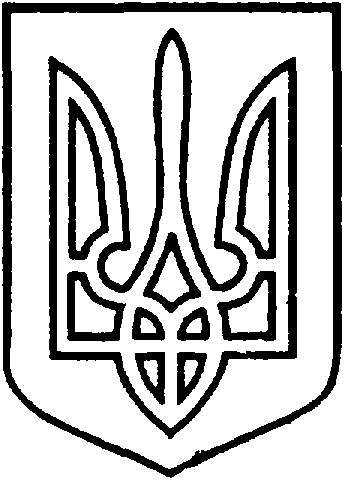 СЄВЄРОДОНЕЦЬКА МІСЬКА ВІЙСЬКОВО-ЦИВІЛЬНА АДМІНІСТРАЦІЯ  СЄВЄРОДОНЕЦЬКОГО РАЙОНУ  ЛУГАНСЬКОЇ  ОБЛАСТІРОЗПОРЯДЖЕННЯкерівника Сєвєродонецької міської  військово-цивільної адміністрації01 лютого 2022                                                                                          № 216Про погодження розміщеннязасобу пересувної мережіФОП  Пономарьову О.,за адресою: м. Сєвєродонецьк,пр-т. Гвардійський, р-н буд. 38-В      Керуючись ч. 3 статті 6 Закону України  «Про військово-цивільні адміністрації»,  розпорядженням керівника ВЦА м. Сєвєродонецьк від 07.12.2020 № 1162  «Про затвердження  Порядку розміщення  засобів пересувної   дрібнороздрібної   торговельної  мережі  та пересувних  об’єктів  з надання послуг на території м. Сєвєродонецька» (у новій редакції), розпорядженням  керівника  ВЦА м. Сєвєродонецьк від 10.12.2020 № 1182 «Про затвердження  Схеми розміщення засобів пересувної мережі  (зі змінами та доповненнями)»,  беручи до уваги звернення фізичної особи - підприємця  Пономарьова Олександра Миколайовича від 16.12.2022 № 1986/2021, /конфіденційна інформація/ про розміщення засобу пересувної мережі (автопричепу) 1 місце за адресою: м. Сєвєродонецьк, пр-т. Гвардійський,         р-н буд. 38-В, враховуючи протокол Комісії з розгляду питань розміщення засобів  пересувної  мережі  на території  міста  Сєвєродонецька  від  12.01.2022  № 1, на підставі:договору оренди транспортного засобу від 01.07.2020 № б/н між Кодаченко Є.  та  ФОП  Пономарьовим  О. (до 31.12.2022);копії технічного паспорту на засіб пересувної мережі;фото засобу пересувної мережі;схематичного плану із зазначенням місця розташування засобу пересувної мережі;копії повідомлення Сєвєродонецького управління ГУ Держпродспоживслужби в Луганській області від 01.07.2020 № 13.1-12/275 пропроведення державної реєстрації потужностей за номером: r-UA-12-32-1368,зобовʼязую:1.   Погодити фізичній особі – підприємцю Пономарьову О. розміщення засобу  пересувної мережі (торгівля продовольчими товарами) за адресою:                   м. Сєвєродонецьк, пр-т. Гвардійський, р-н буд. 38-В (1 місце), строком на один рік.2.   Встановити, погоджений з ФОП Пономарьовим О. режим роботи засобу пересувної мережі, а саме: з 8:00 до 22:00, без перерви та вихідних днів. 3.   ФОП Пономарьову О. протягом 5 робочих днів, після отримання розпорядження керівника Сєвєродонецької міської ВЦА необхідно:     -  забезпечити розміщення на засобі пересувної мережі інформації з зазначенням прізвища, імені та по батькові продавця, відомостей про суб`єкта господарювання: найменування, адресу та номер телефону; інформацію про режим роботи; забезпечити належний зовнішньо-естетичний вигляд засобу пересувної мережі та його обладнання;     -	укласти Договір на право тимчасового користування окремими елементами благоустрою комунальної власності з комунальним підприємством «Сєвєродонецьке підприємство благоустрою та ритуальної  служби»;     -	укласти Договір на вивіз твердих (рідких) побутових відходів (далі – Договір) із спеціалізованим підприємством, що має спеціалізований транспорт, згідно Правил благоустрою території м. Сєвєродонецька та населених пунктів, що входять до складу Сєвєродонецької міської ради;     -	надати копії укладених договорів до відділу по контролю за благоустроєм та санітарним станом міста УЖКГ Сєвєродонецької міської ВЦА.4.    Витяг з даного розпорядження підлягає оприлюдненню.5.	Контроль за виконанням розпорядження залишаю за собоюКерівник Сєвєродонецької міськоївійськово-цивільної адміністрації  		                   Олександр СТРЮК 